MATHEMATICSClass: 2Topic: Shapes                                                                      chapter 131)Using match sticks (ಬೆಂಕಿಕಡ್ಡಿಗಳು) or sticks (ಕಡ್ಡಿ) create your own shapes and paste.Using 3 sticks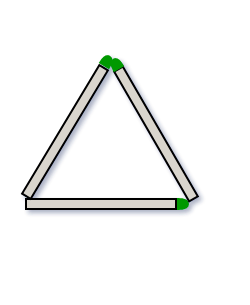 Using 4 sticksUsing 5 sticks2) Do questions from textbook page no: 44,453)Colour  Blue Yellow Green  Red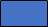 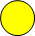 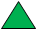 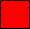 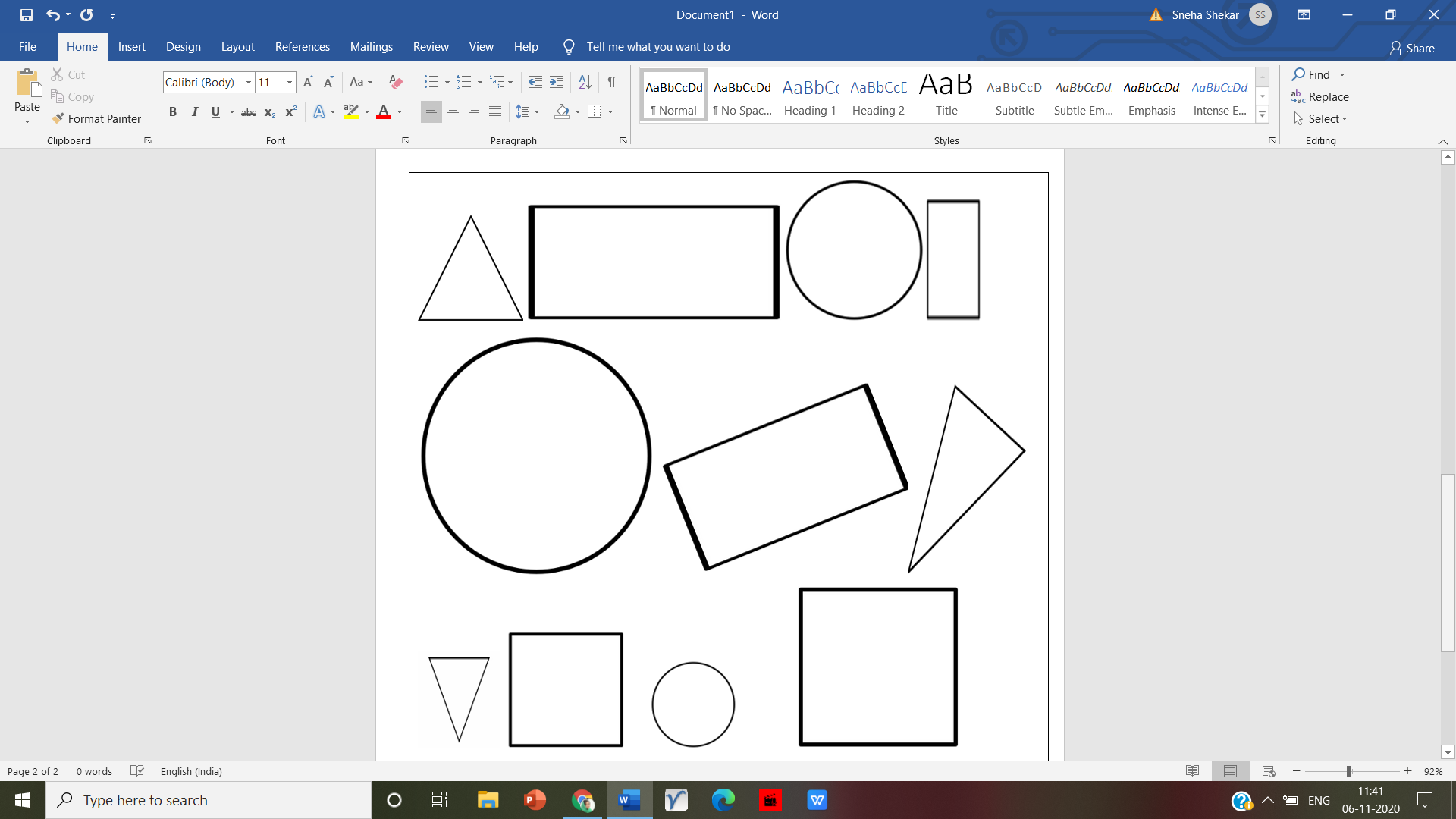 4)Shape names (listen to audio and learn)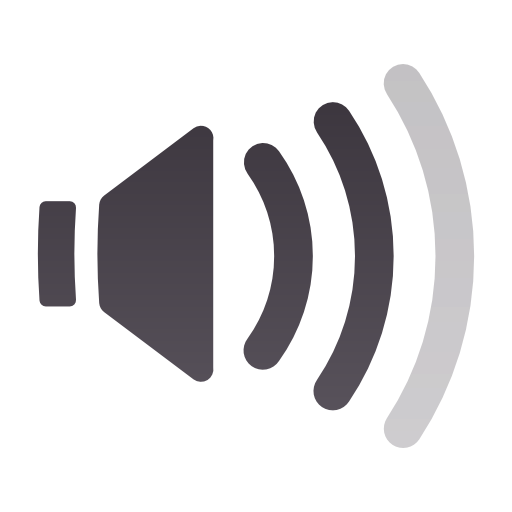 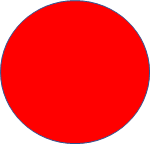 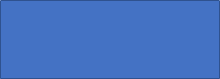           CIRCLE                                       RECTANGLE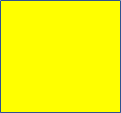 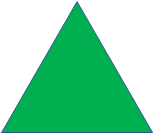        SQUARE                                        TRIANGLE5) Write and practice (Learn spellings)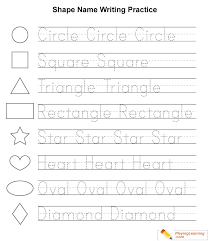 